CPR nr.  ___________________________________________   Alder  _____Efternavn(e) _________________________________________Fornavn(e) __________________________________________GenereltForundersøgelsesdato:___________________Ses patienten pga en komplikation? (ikke et recidiv) 	 Nej	Ja 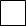 Hvis ja; Anvend da ”komplikationsskema” i stedetASA Score:_____________		NedsynkningVælg enten POPQ eller Undersøger score (i forhold til hymenal plan) fra listen:POPQ undersøgelse OBS! Hvis D ingen værdi har, (patienten er hysterectomeret) skal der tastes et minustegn i feltet for at beregningen kan fuldføres!ellerUndersøger score (i forhold til hymenal plan)	Forreste kompartment grad:	____	Midterste kompartment grad:____Bagerste kompartment grad:	____Tidligere operationerHar patienten fået fjernet livmoderen?	 Ja_____	Nej_____	Ved ikke_____Vandladning*Uroflowmetri	Qmax		Udført _____    ____ ml/s	Ikke udført _____Volumen	 	 Udført _____     ____ ml	Ikke udført ____Residualurin		Udført _____     ____ ml	Ikke udført ____Bindvejningstest 	Udført _____    ____ g/24 t 	Ikke udført _____Urin-inkontinens*VVS (gennemsnit af antal registreringsdage)Stress test (lækage ved hoste i liggende/siddende/stående stilling)Anden behandling Er der forsøgt behandling med 	Støttepessar 	Ja_____	Nej_____	Ved ikke_____	Fysioterapi 	Ja_____	Nej_____	Ved ikke_____AaBaCGhPbTvlApBpDStørste volumenMåltStørste volumen ______ mlIkke måltAntal vandladningerMåltAntal vandladninger ______ vandladninger pr. 24 timer Ikke måltAntal inkontinens episoder MåltAntal inkontinens episoder _______ episoder pr. 24 timer Ikke måltDiureseMåltDiurese ______  ml/ 24 timer Ikke måltLiggende stilling Udført Positiv Negativ Ikke udført Siddende stilling Udført Positiv Negativ Ikke udførtStående stilling Udført Positiv Negativ Ikke udført